2022-жылдын   26-августу                                                      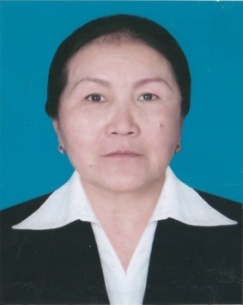                                  РЕЗЮМЕ (ТАРЖЫМАЛ)Аты-жөнү: Давлатова  Сара  ЖамаловнаИштеген жери: ОшМУнун кыргыз филологиясы жанажурналистика факультетинин  №2 факультеттер аралык кыргыз тили жана адабиятынын практикалык курсу кафедрасыТулган күнү, жылы жана айы1961 – жылдын 15-апрели, Баткен областы, Лейлек району, Интернационал айылыУлутуКыргызЖарандыгыКыргызстанҮй дареги Ош  шаары,  Ак-Тилек мкр – 15/3Байланыш тел., эл. дареги Тел.: 0777796056.     Эл. дареги:	davlatova1961@mail.ruБилими(адистиги)Жогорку,  КМУ,  1980-1985-ж.ж., филолог,  кыргыз  тили  жана адабияты окутуучусу, диплом артыкчылыгы менен - Д-1 № 070055Илимий даражасы жана наамыФилология илимдеринин кандидаты  -   2015-жыл, диплом ИКД  № 00170 Доцент – 2022-жыл, доценттин аттестаты – ДА  №002420ОшМУда акыркы шайланган мөөнөтү – 2022-жылдын 30-июнуДоктордук дисс. темасыМахмут Кашкаринин “Дивану лугати-ат түрк” эмгеги жана лексика-семантикалык жылыштар Илимий-усулдук эмгектериОкуу китеби – 4, усулдук колдонмо -6, монография -1, илимий-усулдук макалалар – 33Жалпы эмгек стажы, ОшМУдагы эмгек стажы39 жыл24 жыл Болгон чет өлкөлөр Болгария, Румыния, ТуркияСыйлыктары  1.Кыргыз Республикасынын Президентине караштуу Мамлекеттик тил комиссиясынын Кыргыз тили төш белгиси;    2. Кыргыз Республикасынын Билим берүү жана илим министрлигинин Ардак грамотасы;   3.Кыргыз Республикасынын Билим берүү жана илим министрлигинин Билим берүүнүн мыктысы төш белгиси. 4. ОшМУнун медициналык колледжинин Ардак грамотасы;     5.ОшМУнун Ардак грамотасы;      6.«ОшМУнун мыкты илимий  эмгеги-2007» сынагыгын жеңүүчүсү деп табылган II даражадагы диплом;     7.  «ОшМУнун эң мыкты усулчусу -2008»  сынагынын жеңүүчүсү деп табылган I даражадагы диплом;    8. Мыкты илимий баяндамасы үчүн  ОшМУнун I даражадагы диплому;     9. ОшМУнун «Мыкты илимий эмгек -2010» сынагынын жеңүүчүсү. III даражадагы диплом;    10.ОшМУнун медициналык колледжинин «Мыкты илимий баяндама» сынагынын жеңүүчүсү.  II даражадагы   диплом;11. ОшМУнун Ардак грамотасы. 2015;12. ОшМУнун  “Мыкты илимий эмгек -2016” сынагынын жеңүүчүсү. I даражадагы диплому. 2016.13. КРдин Жогорку Кеңешинин Ыраазычылык каты. 2021-жыл.Адистигин жогорулатуусу 1. Введение в методику преподования языка» проведенный с 9-июня по 15 июня 2004 года. 2. Курс повышения квалификации преподователей языковых дисциплин в объеме 72 часов. 2004г.3. Тренинг программы РКМЧП, полный курс обучения в объеме 128 часов. 2005г.4. Ош МУнун Үзгүлтүксүз билим берүү институтунун алдындагы «Компьютердик сабаттуулук» курсу. 2009-ж.5. Курс повышения квалификации на тему: «Баллонский процесс и кредитная технология» в объеме 24 часов. 2013г.        6. Англис тил курсу. 2018-ж.        7. Семинар-тренинг ААОПО “Разработка и внедрение системы менеджмента качества образования”. 08.12. 2018 г.         8. Тилдерди окутуудагы коммуникативдик методиканын негиздери. 72 саат. 2019-ж.         9. Окутуунун технологиялары. 36 саат. 2023-жыл.      1976-80- жылдары Ош педагогикалык окуу жайында, 1980-85-жылдары Кыргыз мамлекеттик университетинде окуган.      1985-87-жылдары Лейлек районундагы «Кыргызстандын 40жылдыгы» орто мектебинде кыргыз тили мугалими, 1987-88-жылдары Лейлек райондук билим берүү бөлүмүндө усулчу, 1988-92-жылдары Ош шаарындагы В.Терешкова атындагы мектеп-интернатында, 1992-2001-жылдары Ош шаарындагы Ю.Гагарин атындагы гимназия мектебинде кыргыз тили жана адабияты мугалими болуп иштеген, 2001- жылдан бери ОшМУда эмгектенет. Үй-бүлөлүк абалы Үй-бүлөлүү, эки уул, би р кыздын апасы